Занятие 5 .                                                                                                                    16.11.2020гТворческое объединение «Робототехника»Тема:Ременные передачи.Виды ременных передач; сопутствующая терминология. Применение и построение ременных передач в технике.Ремённая передача — это передача механической энергии при помощи гибкого элемента — приводного ремня, за счёт сил трения или сил зацепления (зубчатые ремни). Может иметь как постоянное, так и переменное передаточное число (вариатор), валы которого могут быть с параллельными, пересекающимися и со скрещивающимися осями.Состоит из ведущего и ведомого шкивов и ремня (одного или нескольких).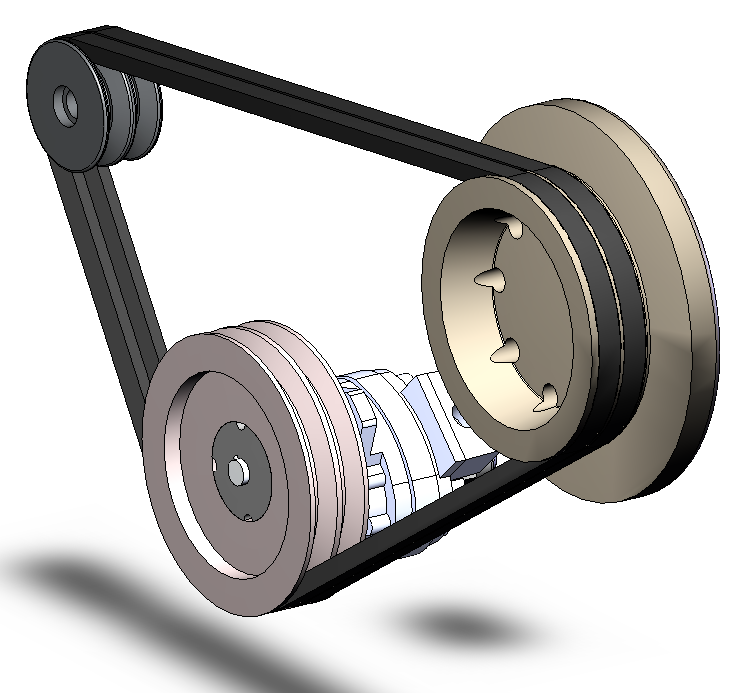 Достоинства плавность работы;бесшумность;компенсация неточности установки шкивов редуктора, особенно по углу скрещивания между валами, вплоть до применения передачи между перемещаемыми валами;компенсация перегрузок (за счёт проскальзывания);сглаживание пульсаций как от двигателя (особенно ДВС), так и от нагрузки, поэтому упругая муфта в приводе может быть необязательна;отсутствие необходимости в смазке;низкая стоимость деталей (ремня и шкивов);лёгкий монтаж;возможность использования в качестве муфты сцепления (например, на мотоблоках)(для ремней) возможность получения регулируемого передаточного отношения (вариатор)достоинства в сравнении с цепной передачей: — возможность работы на высоких окружных скоростях; — при обрыве ремня прочие элементы привода не повреждаются, и шкивы вращаются свободно (а при обрыве цепи она часто складывается, повреждая кожух и блокируя приводной вал)достоинства в сравнении с зубчатой передачей:возможность передачи движения между валами, находящимися на значительном расстоянии друг от друга;Недостатки большие размеры (для одинаковых условий нагружения диаметры шкивов должны быть почти в 5 раз больше, чем диаметры зубчатых колёс);малая несущая способность;малый срок службы (в пределах 1000—5000 часов);скольжение (не относится к зубчатым ремням), из-за чего непостоянство передаточного числа;повышенная нагрузка на валы и их опоры, что связано с необходимостью достаточно высокого предварительного натяжения ремня;наличие дополнительных элементов (всегда — для натяжения ремня и иногда — для гашения колебаний длинной ветви и удержания ремня на шкивах)Зубчатые ремни включают в себя достоинства как ремённых передач (бесшумность, простота конструкции и обслуживания), так и цепных передач (постоянство передаточного отношения, большая нагрузочная способность по сравнению с «обычными» ременными передачами).Посмотрите видео о принципах работы различных механизмов с помощью ременных передач:https://ok.ru/video/644652929468 Примеры применения ременных передач в лего-моделях: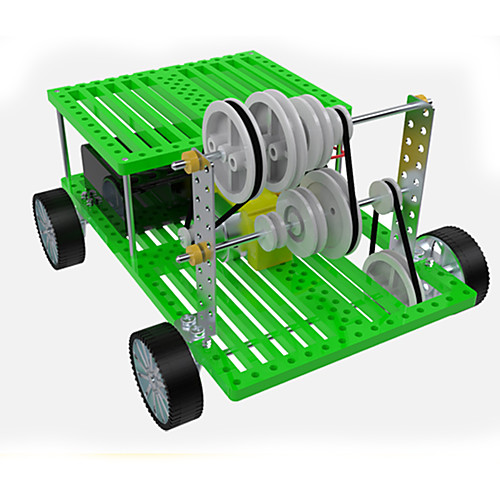 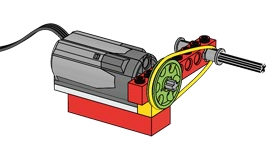 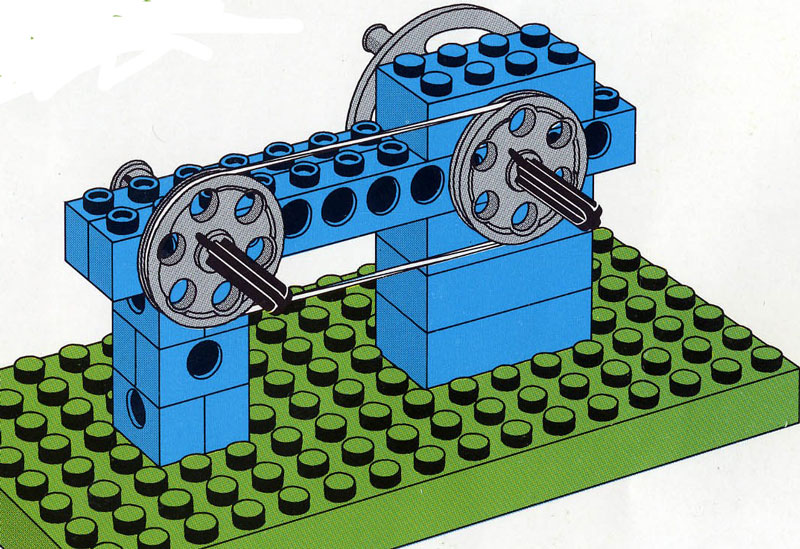 